SWBA Board Meeting Minutes 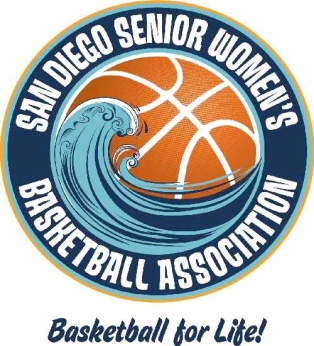 October 18, 2020The meeting was called to order by Director Joy de Beyer at 10:10 am. Board members in attendance: Kris Shelly, Aurora Brown, Diane Koczur and Lynn Bloom. Not present: Denise Clark, Evette Callahan, Nancy Bruce, Marge Carl, Susanne Carvalho.Minutes:  Lynn moved / Kris seconded the motion to approve the August 16, 2020 Minutes.  Motion carried. Weekly SWBA E-Mail Content:  Following discussion of Joy’s weekly SWBA updates to the membership, all agreed that content displaying unsafe COVID-19 activity should not be included. Content will remain at Joy’s discretion. Additional submission of content by members will be encouraged. Personal information content will be screened for inclusion.Other Business:  Following discussion of development of marketing and publicity plans for a return to basketball, Joy confirmed that planning will remain on hold pending the outlook for resolution of COVID-19 restrictions.Following discussion regarding SWBA membership fees and the need for membership forms, Joy moved / Kris seconded a motion to waive membership fees and forms for 2021. When and if basketball returns to play in 2021, membership forms / waivers will need to be submitted for insurance coverage. Motion carried unanimously.Joy noted that one additional refund came through on a basketball camp. The end of the year financial report will reflect balances. Kris shared information regarding a Kaiser security guard, Cynthia, that joined SWBA members efforts to lift Susanne’s spirts during a group visit. After the visit, Cynthia faced negative repercussions from Kaiser HR for her participation. Following discussion, Joy moved / Diane seconded a motion to approve a $100 gift card and thank-you card to show appreciation from SWBA membership. Kris will present the cards to Cynthia. Motion carried unanimously. Additionally, through email approval on 10/29 and 10/30, the Board unanimously approved a $60.20 reimbursement to Kris for the cost of taking Cynthia to lunch.Aurora has a cache of publicity materials for Kris. Joy will coordinate with Vicki to get the information. Due to technological limitations, Marge is unable to participate in Zoom Board meetings. Lynn will mail a copy of Minutes to Marge following Board meetings. Diane will contact her to coordinate possible participation through speaker phone.Following discussion of ideas for holiday activities for members, all agreed that Board members will send out holiday cards to the membership. Joy will contact Lynn and Kris in November to organize.Meeting adjourned at 10:50 am. Respectfully submitted,Lynn BloomThe next meeting of the Board is scheduled for January 17, 2021. Additional meetings in 2021 will be discussed and set at that time.